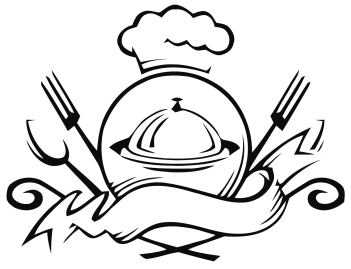 ЯслиЯслиСадЗАВТРАК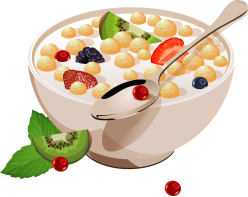 ЗАВТРАКЗАВТРАКЗАВТРАККаша молочная пшеничная жидкая со сливочным маслом150/5150/5180/5Чай с сахаром, молоком150150180Кекс 353535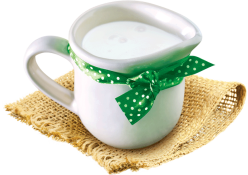 ВТОРОЙ ЗАВТРАКВТОРОЙ ЗАВТРАКВТОРОЙ ЗАВТРАКВТОРОЙ ЗАВТРАКСок 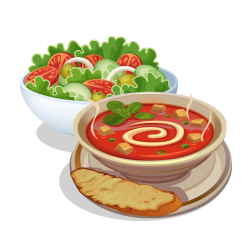 150150180ОБЕДОБЕДОБЕДОБЕДБульон куриный с пшеничными гренками и курицейБульон куриный с пшеничными гренками и курицей150/10200/10Запеканка из печени с рисом со сметанным соусом Запеканка из печени с рисом со сметанным соусом 120/30150/50Соленый огурецСоленый огурец1520Напиток из компотной смеси (замороженные ягоды)Напиток из компотной смеси (замороженные ягоды)150180Хлеб ржанойХлеб ржаной3040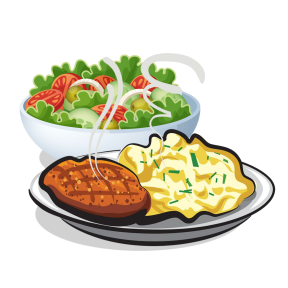 УПЛОТНЕННЫЙ УЖИНУПЛОТНЕННЫЙ УЖИНУПЛОТНЕННЫЙ УЖИНУПЛОТНЕННЫЙ УЖИНОмлет с зеленым горошком120/15120/15140/20Яблоко 1 шт.1 шт.1 шт.Чай с низким содержанием сахара150150180Хлеб пшеничный йодированный252535